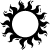 Board Meeting Agenda – April 13, 2024 at 11:00amDue to the Coronavirus this is an In Person & Teleconference Meeting:Office Location: 7337 West Ave A, Rosamond, CA  93560Teleconference:  (667) 770-1372 Access Code: 665601Please be sure to mute your phone once you have entered the meeting.Meeting called to order by: ______________________________ @ __________________Roll Call – Board of Directors: ____ Earl Adams (President)     ____ John Goit (Vice President)            ____ Daylene Yandell____ Bruce Nelson                     ____ Paul Bean                                      ____ William Shattuck (Secretary)Staff:  ____ Christine – General Manager    _____Chelsie Nummelin – Office Assistant      ____ Vanessa – ContractorPUBLIC QUESTIONS & COMMENTS This portion of the agenda allows an individual the opportunity to address the Board of any item regarding Board business that is not on the agenda.  Without taking action or entering into a dialog with the public, Board Members may ask clarifying questions about topics posted by the public.  Time is limited to 3 minutes per shareholder.  Your matter may be referred to administration.MINUTES / Financial / Periodic Reports  Consideration & possible action on:Minutes: Board MeetingFinancials (Income & Expense Sheet) Budget Review Monthly Water Audit Pumping Costs1st: _____________________	2nd: _____________________ AIF: ____ For ____ Against TREASURY REPORT   Account Receivables (as of March 26, 2024)Users: 350– $26,644Locked Meters: 4 – $1870Stand-By: 458 – $303,511 (Decreased: $13,098)No Stock: 13 – $71,487Total Stand-By Accounts Paid: 344		Lien UpdatesFeb 2024 Money Received: $7,423Feb 2024 Liens Removed: 1Outstanding Ending Balance: $375,967Total Liens Remaining: 97NEW / UNFINISHED / OLD BUSINESSGeneral Managers Report Review Steele Building UpdateWater Adjudication Update Purchase of Truck (Chevy Colorado) Other new business   NEXT BOARD MEETING on May 21st (Tue) at 6:30 PMADJOURNMENT by: ________________________ @ _____________